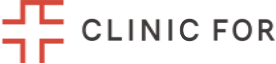 クリニックフォアグループ　検査確認書本用紙をご持参頂ければ、サミット・エアーの契約料金 (契約料金はPCR検査についてのみ適応、その他診断書代は定価)にてご受診頂けます。　実績報告が行われますので、会社指定のビジネス使用以外には使用しないでください。こちらの紙を当日来院時に受付にご提出いただけなかった場合は、契約料金は対象となりませんので、ご注意ください。あらかじめ印刷していただき、当日受付に紙でのご提出が必須となります。大変お手数ですが、受付を円滑に行い、素早く患者様をお呼びするためにも、ご協力いただけますと幸いです。また、大変恐縮ですが、海外渡航の方は、英文診断書の引換券として、来院時、別途同意書のご記載にご協力ください。本契約上、紙の診断書を原則発行させていただいております。よろしくお願い申し上げます。法人名：　　　　　　　　　　　　　　　　　　　　　　　　　　　　　　　　　.　　旅行代理店：　サミット・エアー・サービス株式会社　　.　検査を受けられる方予約・支払い情報検査内容・診断書希望https://www.clinicfor.life/lp/pcr-private/住所：　大手町院：東京都千代田区１−２−１Otemachi One地下1階（大手町駅直結・三井物産本社ビル地下）　田町院：東京都港区芝浦３−１−３２なぎさテラス4階　PCR・ワクチンセンター（田町駅芝浦側直結）診療受付時間：　大手町院（土日祝休診）：　	平日	9：00〜13：15、15：00〜20：00　（13：30〜15：00はお昼休み）　田町院：	平日	9：30〜14：15、16：00〜20：30　（14：30〜16：00はお昼休み）　	土日祝	9：00〜12：30、14：00〜17：30　（12：30〜14：00はお昼休み）お申込み：予約なしでもご受診頂く事は可能ですが、待ち時間短縮の為、下記クリニックのサイトよりご予約をおすすめいたします。ご面倒な場合は不要です。こちらの用紙をご持参いただければ、企業契約のご予約としてスムーズにご対応致します。WEB予約を取った場合も、こちらの書類は当日必ず持参してください。また紙の診断書の発行が原則必須となります。※ＷＥＢ予約した場合、結果をWEBでご確認いただくことが可能になります。大手町院	：	https://reservation.clinicfor.life/c/otemachi　田町院：		https://reservation.clinicfor.life/c/tamachi_exam持参するもの：　パスポート原本もしくはコピー診断書の受取可能タイミング：　　平日（田町院・大手町院）：11時30分までに検査を終了された方	→　当日17時30分　　　	11時30分以降に検査を行われた方	→　翌朝10時30分　　土日祝（田町院のみ。大手町院は休診です）：	11時までに検査を終了された方		→　当日17時	11時以降に検査を行われた方		→　翌朝10時30分※クリニックがお昼休みの時間にご注意の上、ご来院ください。※大変申し訳有りませんが、上記は検査会社で再検査等がない場合であり、確約ではございません。※金曜日・祝前日に大手町院で翌日報告の検査を受けられた方に限り、翌日田町院で結果・診断書のお受け取りが可能です陽性の場合：　陽性の方に限り、クリニックより電話もしくはSMSでご連絡を差し上げます。不明な電話番号からかかってきた場合でも、電話を受け取るようにお願い致します。　陰性の方に関しては、お電話・メールでの個別対応は行っておりません。　また、陽性と言われた場合は、ご自宅で保健所の指示をお待ちいただくようお願い致します。保健所の負荷増大により、お住いのエリアによっては、我々が連絡をしてからご本人にご連絡があるまで１週間ほどかかる場合もあるようです。症状等があってお困りのときは、ご自身で保健所にお問い合わせいただくようお願い致します。　都内にお住まいの方は、新型コロナ陽性者相談センター　０３−５３２０−４５９２もご活用ください。検査費用：通常渡航（下記渡航国以外）：PCR 17,500円 + 診断書代10,000円（トータル税込 30,250円）ハワイ：PCR 17,500円 + 診断書代5,000円 + ハワイ州指定書類代500円（トータル税込 25,300円）中国予備検査：PCR 17,500円 + 中国指定診断書代5,000円（トータル税込 24,750円）中国ダブル陰性証明：PCR 17,500円 + IgM抗体検査代5,000円 + 中国指定診断書代5,000円（トータル税込 30,250円）ふりがなお名前生年月日　西暦　　　　　　　　年　　　　　月　　　　　日性別　　　　　男性　　　　・　　　　女性携帯電話番号メールアドレス受診場所　　　　　大手町院　　　・　　　田町院　　　　　※大手町院は土日祝休診予約日時（ＷＥＢ予約した場合）　　　　 　 　年　　　　月　　　　日　　　　　時　　　　　分お支払い方法当日窓口払い（クレカ・電子決済対応）領収書希望（窓口支払のみ）　無し　・　有り（お宛名：　　　　　　　　　　     　　　　　　　　）希望検査ご希望の検査番号に○をつけてください（複数選択可・採取方法の指定がある場合はそちらにも○をつけてください。当日の指定でも大丈夫です。）１．Real time RT-PCR（唾液・鼻腔/鼻咽頭）２．迅速PCR（NEAR法：原則鼻腔/鼻咽頭）３．抗体検査（静脈採血(中国はこちら)・指先採血）検査の目的・海外渡航（渡航用陰性証明書・VISA申請）　　渡航先：　　　　　　　　　　　　　　　　　　　　　　　.サミット・エアー・サービス契約Real time RT-PCR検査料金PCR検査代：17,500円（税込：19,250円）　※別途診断書代 10,000円（税込：11,000円）が加わり、トータル税込 30,250円となります。  詳細は裏面を参照してください